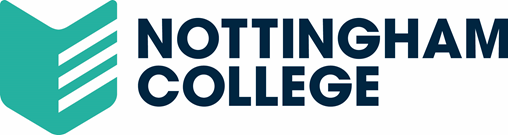 Career AssessmentClick the standard 30 question assessment (this should take you no more than 5 mins).  Browse CoursesClick the Nottingham College Logo and use the Browse Courses tool to research a course you would like to study which could lead to your chosen career.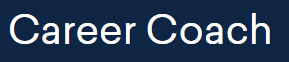 Browse CareersNow click the Nottingham College Logo and use the Browse Careers tool to research a job you would like to do in the future.     Your top three traits: Your top 3 career matches: Course:Duration of the course:Where is the course location:GCSEs I will need:Chosen Job: Starting Pay:Normal Pay:Earn up to:Available courses which could lead to this chosen career:Skills employers are asking for:A company posting jobs that I would like to work for: 